Nr.970 /05.02.2024PROIECT DE  HOTARAREprivind aprobarea bugetului local al comunei Gura Vitioareipe anul 2024, cu estimări pentru anii 2025-2027Consiliul local al comunei Gura Vitioarei, județul Prahova, întrunit în ședință ordinară; având în vedere referatul de aprobare al primarului comunei Gura Vitioarei înregistrat cu nr.971 /05.02.2024, raportul  Serviciului contabilitate, impozite și taxe înregistrat cu nr.972 /05.02.2024,  proiectul de hotărâre privind aprobarea bugetului local general consolidat inițial pe anul 2024 și anexele aferente;având în vedere prevederile Legii nr. 421/29.12.2023 pentru aprobarea  Bugetului de stat pe anul 2024; prevederile Legii nr. 273/2006 privind finanțele publice locale, cu modificările completările ulterioare;Deciziile Directorului Executiv al Direcției Generale a Finanțelor Publice Prahova nr.84/10.01.2024, 159/22.01.2024, privind repartizarea pe  unități administrativ-teritoriale a sumelor defalcate din unele venituri ale bugetului de stat ;Fișele cu indicatorii pentru bugetul local alocați din unele venituri ale bugetului de stat pentru anul 2024 și estimări pentru anii 2025-2027;în conformitate cu prevederile art. 129 alin. (4) lit. a) lit. d) din OUG 57/2019 privind Codul Administrativ;în temeiul art. 139 alin. (1), alin. (3) lit. a) si art. 196, art. 197, art. 200 din OUG 57/2019 privind Codul Administrativ;avizele cu caracter consultativ ale comisiilor de specialitate nr.1, nr.2 si nr.3 ale Consiliului Local .HOTĂRĂȘTE:Art. 1. – Se aprobă Bugetul general consolidat de Venituri Cheltuieli al comunei  Gura Vitioarei  pe anul 2024, conform anexelor nr. 1 ,2 si 3 care fac parte integrantă din prezenta hotărâre, buget general care cuprinde:-  Bugetul general consolidat  al comunei Gura Vitioarei  pe anul 2024, în sumă totală de 42.153,00 mii  lei,  partea de venituri  și 47.691,00 mii lei la partea de cheltuieli (anexa 1);-  Lista detaliata a obiectivelor de investiții pe anul 2024 în suma totală de 37.145,00  mii lei, (anexa 2);- bugetul  Școlii Gimnaziale, comuna Gura Vitioarei pe anul 2024 în sumă de 649,00  mii lei ; - bugetul  Clubului Sportiv Tineretul Gura Vitioarei pe anul 2024 în sumă de 120,00  mii lei, (anexa 3)-utilizarea sumei de  5.538,00 mii lei din excedentul anului 2023 ca sursa de finantare pentru Sectiunea de Dezvoltare, (anexa 2).Art. 2. – Prezenta va fi dusă la îndeplinire de  Primarul  comunei Gura Vitioarei, Serviciul contabilitate, impozite și taxe,  Compartimentul de  investiții  și achiziții publice  din cadrul aparatului de specialitate al primarului, celelalte compartimente din cadrul primăriei,  ordonatorul terțiar de credite, respectiv Directorul Școlii Gimnaziale, Comuna Gura Vitioarei și ordonatorul terțiar de credite, respectiv Președintele Clubului Sportiv Tineretul Gura Vitioarei.Art.3 – Hotărârea se aduce la cunoştinţă publică şi se comunică Instituţiei Prefectului - judeţul Prahova , primarului localităţii, precum şi compartimentelor de resort din aparatul de specialitate al primarului, prin grija Secretarului general al comunei si se publica in Monitorul Oficial Local de catre compartimentul monitorizarea procedurilor administrative si relatii cu publicul din aparatul de specialitate al primarului comunei.	Primar,	Stănescu Gheorghe								     Avizat,					Secretarul General al Comunei Gura Vitioarei,							Jr. Constantin Nicoleta Corina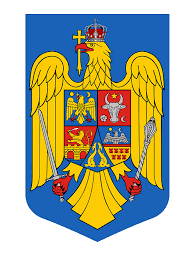 ROMÂNIAJUDEŢUL PRAHOVAPRIMARUL  COMUNEI  GURA VITIOAREI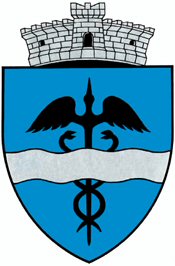 